                                                                                                                                         Proiect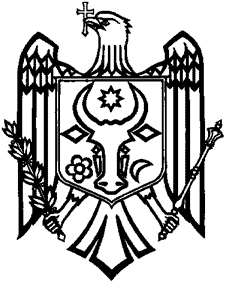 GUVERNUL REPUBLICII MOLDOVAHOTĂRÎRE nr. _______din ________________Chișinăucu privire la modificarea și completarea Hotărârii Guvernului nr.191 din 22.04.2015 Cu privire la Agenția Națională de Asigurare a Calității în Învățămîntul ProfesionalÎn scopul executării prevederilor alin.(1) art.115 din Codul educaţiei al Republicii Moldova nr.152 din 17 iulie 2014 (Monitorul Oficial al Republicii Moldova, 2014, nr.319-324, art.634),Precum și luînd în considerare necesitatea ajustării cadrului normativ al organizării și funcționării Agenției Naționale de Asigurare a Calității în Învățămîntul Profesional, Guvernul HOTĂRĂŞTE:Hotărîrea Guvernului nr.191 din 22 aprilie 2015 „Cu privire la Agenţia Naţională de Asigurare a Calităţii în Învăţămîntul Profesional” (Monitorul Oficial al Republicii Moldova, 2015, Nr. 98-101, art. 217) se completează după cum urmează:În art.2 și 52 ”sintagma ”((în anii 2015-2016) și din venituri proprii” se substituie cu sintagma ”(anul 2017)” și începând cu anul 2018 Agenţia Naţională de Asigurare a Calităţii în Învăţămîntul Profesional activează în condiții de autogestiune, dispune de cont bancar și se finanțează din venituri proprii și alte surse legale”.PRIM-MINISTRU 	Pavel FILIP       Contrasemnează:Ministrul educaţiei	Corina FUSU         Ministrul finanțelor	         Octavian ARMAȘUNOTĂ INFORMATIVĂla proiectul Hotărârii Guvernului „Cu privire la completarea Hotărârii Guvernului nr.191 din 22.04.2015”Baza juridică. La 22 aprilie 2015, Guvernul Republicii Moldova a adoptat Hotărîrea nr. 191 Cu privire la Agenţia Naţională de Asigurare a Calităţii în Învăţămîntul Profesional. Actul normativ a fost adoptat în scopul executării prevederilor art. 115 al Codului Educației, fiind luată în considerare necesitatea asigurării calităţii educaţiei, prin stabilirea cadrului normativ care să permită dezvoltarea unei culturi instituţionale a calităţii educaţiei şi a protecţiei beneficiarului de educaţie.Scopul. Proiectul de hotărâre are ca scop completarea reglementărilor de activitate ale Agenţiei Naţională de Asigurare a Calităţii în Învăţămîntul Profesional în următoarea perioadă. Chiar dacă alin. (1) art.115 din Codul Educaţiei al Republicii Moldova nr.152 din 17 iulie 2014 (Monitorul Oficial al Republicii Moldova, 2014, nr.319-324, art. 634) reglementează “(1) Agenţia Naţională de Asigurare a Calităţii în Învăţămîntul Profesional este autoritate administrativă de interes naţional, cu personalitate juridică, autonomă faţă de Guvern, independentă în  decizii şi organizare, finanţată din bugetul de stat şi din venituri proprii.”, precum și pct. 2 și 52 din Regulamentul cu privire la organizarea şi funcţionarea Agenţiei Naţionale de Asigurare a Calităţii în Învăţămîntul Profesional, aprobat prin Hotărîrea de Guvern nr. 191 din 22.04.2015 (Monitorul Oficial al Republicii Moldova, 2015, Nr. 98-101, art. 217) specifică “52.  Finanţarea Agenţiei se efectuează din mijloacele bugetului de stat (în anii 2015-2016) şi din venituri proprii.”, aceste două prevederi legale expiră în acest an și trebuie luate altte decizii.Deoarece activitatea ANACIP și propriu zis finanțarea acesteia a demarat în septembrie-octombrie 2015, aceasta pînă la sfîrșitul anului nu a putut sa-și execute funcțiile de acreditare a programelor de studii, atît la învățămîntul superior, cît și la cel vocațional tehnic.  În același timp ANACIP nu a fost completat cu cadrele necesare - din 26 de membri  au fost angajați doar 40% din personal. Luînd în considerare faptul, că în perioada 2008-2015 nu a fost acreditată nici o universitate și nici un program de studii, fiind expirată perioada de 5 ani din lipsa acestei agenții, este necesară prelungirea perioadei de finanțare din bugetul de stat cu încă un an pentru a putea trece prin acreditare o bună parte din programe pentru a eficientiza planul de admitere și a ameliora calitatea programelor de studii, pentru asigurarea competitivității absolvenților noștri pe piața muncii. Urmeaz[ a fi acreditate peste 175 de programe de licență; cele 30 de universități urmează să fie evaluate și să obțină acreditare instituțională. De asemenea urmează să fie evaluate peste 500 de programe de master, să fie evaluate și acreditate cele peste 100 de școli profesionale și colegii, precum și zeci de furnizori de programe de formare continuă.Astfel, în vederea executării și completării cadrului legal menționat se propune completarea Hotărîrii de Guvern cu un nou punct (4), care vine să reglementeze modalitatea de finanțare a ANACIP și este redactat în conformitate cu prevederile legale prevăzute de Legea finanţelor publice şi responsabilităţii bugetar-fiscale, nr.181 din  25.07.2014 (Monitorul Oficial al Republicii Moldova, 2014, Nr. 223-230, art. 519).Costul implementării. Implementarea proiectului propus necesită cheltuieli suplimentare din contul componentei de bază pentru activitatera ANACIP încă pentru 1 an de zile cu cel pu’in 2 mln.lei. Impactul implementării. Hotărârea va completa cadru juridic privind Agenția Națională de Asigurare a Calității în Învățământul Profesional. Hotărârea va avea drept rezultat:consolidarea integrată a politicilor financiare în contextul actual al politicilor educaționale naționale și europene;realizarea politicilor statului în domeniul asigurării calității învățământului;sporirea credibilității şi atractivității învățământului profesional național în plan internaţional.Ministru                                                         Corina FUSU